ТЕРРИТОРИАЛЬНАЯ ИЗБИРАТЕЛЬНАЯ КОМИССИЯКУЩЕВСКАЯРЕШЕНИЕот  22.04.2016 г.                                                                                     № 9/34ст-ца КущевскаяОб Информации о проведении в 2016 году Дня молодого избирателя в муниципальном образовании Кущевский районЗаслушав информацию председателя территориальной избирательной комиссии Кущевская В.М.Тернового о проведении Дня молодого избирателя в муниципальном образовании Кущевский район, территориальная избирательная комиссия Кущевская РЕШИЛА: 1. Принять к сведению Информацию о проведении в 2016 году Дня молодого избирателя в муниципальном образовании Кущевский  (прилагается).2. Разместить настоящее решение на сайте территориальной избирательной комиссии Кущевская в информационно-телекоммуникационной сети Интернет.Приложениек решению территориальной избирательной комиссии Кущевскаяот 22 апреля 2016 г. № 9/34Информацияо проведении в 2016 году Дня молодого избирателяв муниципальном образовании Кущевский районВ соответствии с постановлением Центральной избирательной комиссии Российской Федерации от 28 декабря 2007 года № 83/666-5 «О проведении Дня молодого избирателя», постановлением избирательной комиссии Краснодарского края от 28 января 2016 г. № 174/2377-5 «О проведении Дня молодого избирателя в Краснодарском крае» территориальная избирательная комиссия Кущевская решением от 29 января 2016 года № 3/8 утвердила план мероприятий, посвященных Дню молодого избирателя в Кущевском районе. Мероприятия, приуроченные ко Дню молодого избирателя, проведены территориальной избирательной комиссией Кущевская во взаимодействии управлением образования, управлением культуры и отделом по делам молодежи администрации муниципального образования Кущевский район. Все мероприятия ко Дню молодого избирателя были посвящены предстоящим 18 сентября 2016 года выборам депутатов Государственной Думы Федерального Собрания Российской Федерации седьмого созыва. Проведению мероприятии предшествовала организационная работа: проведен оргкомитет под руководством заместителя главы муниципального образования Кущевский район Е.Н.Коротенко, совещание по участию в мероприятиях депутатов Совета муниципального образования Кущевский район и молодых депутатов района под руководством председателя Совета муниципального образования Кущевский район И.А.Гузева.В территориальной избирательной комиссии Кущевская мероприятия начались с Дней открытых дверей. 9 февраля 2016 года  в «День открытых дверей» в рамках комплекса мероприятий, приуроченных ко Дню молодого избирателя, территориальную избирательную комиссию Кущевская посетили учащиеся старших классов МБОУ СОШ № 5 имени Котова А.А.Председатель территориальной комиссии Владимир Михайлович Терновой рассказал ребятам о составе комиссии, порядке её формирования и работы, проводимых комиссией избирательных кампаниях и действующих в Российской Федерации избирательных системах, о предстоящих в 2016 году выборах депутатов Государственной Думы и изменениях законодательства об этих выборах. В.М.Терновой призвал учащихся участвовать в мероприятиях, проводимых избирательной комиссией Краснодарского края и ТИК Кущевская, в том числе проходящей интернет - викторине, посвященной 110-летию парламентаризма в России и в интернет-викторине по избирательному праву, проводимой ТИК Кущевская с 15 по 20 февраля.Системный администратор ГАС "Выборы" Ирина Александровна Габова рассказала о применяемых на выборах комплексах обработки избирательных бюллетеней (КОИБ). Будущие избиратели смогли принять участие в тестовом голосовании с использованием КОИБ. Учащимся был показан фильм о государственной автоматизированной системе «Выборы» (ГАС «Выборы»).  Кроме учащихся СОШ № 5 ТИК Кущевская с экскурсией посетили представители школ № 1, 2, 3, 7, 10, 20. 11 февраля в завершение встречи с учащимися школы № 3 была проведена викторина на знание избирательного законодательства, победителем которой стала ученица 9а класса Лапковская Александра.8 февраля 2016 года состоялось заседание молодежного дискуссионного политического клуба "Выбор есть!". Заседание проведено в рамках мероприятий, посвященных Дню молодого избирателя в муниципальном образовании Кущевский район. Обсуждался вопрос "Выборы депутатов Государственной Думы в сложившейся внешнеполитической обстановке". Тон мероприятию задал приглашенный эксперт - председатель Совета муниципального образования Кущевский район Илья Александрович Гузев. Он подробно остановился на внешнеполитической обстановке, высказал свое мнение об обсуждаемом в интернете  предложении не проводить выборы в сложившихся условиях. Обсуждение продолжили Е.Мирошниченко, Э Кравченко, А.Тютюнников и Н.Зубкова.Вел заседание клуба его президент И. Чернышев.В работе клуба принял участие и выступил председатель территориальной избирательной комиссии Кущевская В.М.Терновой, который разъяснил присутствовавшим права избирателей и призвал обязательно принять участие в выборах депутатов Государственной Думы 18 сентября 2016 года.11 февраля 2016 года  в МАОУ СОШ № 6 им. С.Т.Куцева в рамках мероприятий, приуроченных ко Дню молодого избирателя, состоялась встреча учащихся 9 - 11 классов с председателем территориальной избирательной комиссии Кущевская Владимиром Михайловичем Терновым, который рассказал присутствующим о системе избирательных комиссий, о составе и полномочиях территориальной избирательной комиссии Кущевская, об участии молодежи в выборах, избирательных правах граждан, избирательных системах, действующих в Российской Федерации, организации и проведении выборов, о предстоящих выборах депутатов Государственной Думы Российской Федерации, а также о мероприятиях, проводимых избирательной комиссией Краснодарского края, территориальной избирательной комиссией Кущевская и органами местного самоуправления Кущевского района ко Дню молодого избирателя.В течение встречи ребята активно задавали вопросы по интересующим их темам. В завершение встречи была проведена викторина на знание избирательного законодательства, победителем которой стала ученица 10 класса Карпенко Полина.Аналогичные встречи состоялись в СОШ № 1, 16, 23, в них приняло участие 293 человека.Избирательная комиссия Краснодарского края традиционно в рамках Дня молодого избирателя проводит для молодых и будущих избирателей Краснодарского края интернет-викторины на знание избирательного законодательства, истории выборов и парламентаризма в России.Учитывая, что 2016 год является юбилейным годом в истории российского парламентаризма (110 лет назад в России впервые начала работать Государственная Дума как одна из палат парламента), а также годом выборов депутатов Государственной Думы Федерального Собрания Российской Федерации седьмого созыва, избирательная комиссия Краснодарского края в период с 8 по 12 февраля 2016 года провела интернет-викторину, посвященную 110-летию парламентаризма в России.Участие в интернет-викторине могли принять молодые (в возрасте до 35 лет) и будущие избиратели Краснодарского края – посетители сайта избирательной комиссии Краснодарского края в информационно-телекоммуникационной сети «Интернет». Территориальная избирательная комиссия Кущевская приняла меры по вовлечению молодых и будущих избирателей в интернет-викторину: размещена информация на сайте комиссии, направлены письма в управление образования, отдел по делам молодежи, главам сельских поселений, в школы, промежуточные итоги участия молодых и будущих избирателей доводились до сведения всех заинтересованных. В соответствии с постановлением избирательной комиссии Краснодарского края от 26 февраля 2016 года №  175/2396-5 «Об итогах проведения интернет-викторины, посвященной 110-летию парламентаризма в России» дипломом III степени и сувениром награжден житель Кущевского района Габов Максим Александрович.В соответствии с решением территориальной избирательной комиссии Кущевская от 5 февраля 2016 года № 4/12 «О проведении интернет – викторины по избирательному праву» территориальная избирательная комиссия Кущевская проводила в период с 15 по 20 февраля интернет – викторину по избирательному праву (далее – Интернет-викторина). Ежедневно в 16.00 часов на сайте ТИК в сети интернет размещались вопросы, объединенные в тематические блоки.К участию в Интернет - викторине допускались молодые (в возрасте до 35 лет) и будущие избиратели – посетители сайта территориальной избирательной комиссии Кущевская. Участникам Интернет - викторины необходимо было отправить письмо на электронный адрес территориальной избирательной комиссии Кущевская с ответом на вопросы Интернет - викторины. Возможностью проверить свои правовые знания, приняв участие в Интернет - викторине, воспользовались 37 посетителей сайта территориальной избирательной комиссии Кущевская. Из 37 ответов на вопросы Интернет  - викторины, присланных ее участниками на электронный адрес территориальной избирательной комиссии Кущевская, к рассмотрению принято 35 ответов, поступивших в сроки, установленные Положением о проведении Интернет - викторины, утвержденным решением территориальной избирательной комиссии Кущевская.На основании протокола заседания конкурсной комиссии по подведению итогов проведения Интернет - викторины территориальная избирательная комиссия Кущевская признала победителями интернет – викторины по избирательному праву и наградила:дипломом I степени и памятным подарком Богунову Ирину Викторовну – учащуюся МАОУ СОШ № 2 им. Трубилина И.Т. (ст-ца Кисляковская).дипломом II степени и памятным подарком Габова Максима Александровича – учащегося МАОУ СОШ № 6 им. С.Т.Куцева (ст-ца Кущевская).дипломом III степени и памятным подарком Бахматову Елену Александровну – учащуюся МБОУ СОШ № 10 (х. Красное).За активное участие в интернет – викторине дипломами и памятными подарками награждены:Репунова Наталья Сергеевна – ведущего специалиста МБУ «МКЦ Кущевского сельского поселения» (ст-ца Кущевская);Чолокьян Руслан Артурович – учащегося МБОУ СОШ № 5 им. А.А.Котова (ст-ца Шкуринская);Репунов Юрий Юрьевич – охранник ООО «Тандем» (ст-ца Кущевская).В соответствии с решением территориальной избирательной комиссии Кущевская от 5 февраля 2016 года № 3/8 «О проведении Дня молодого избирателя в муниципальном образовании Кущевский район» территориальная избирательная комиссия Кущевская совместно с центром развития образования проводила викторину для учащихся 10-х классов «Знатоки избирательного права»- (далее – викторина). Викторина проводилась в три тура: первый и второй – командные, третий – в личном зачете.На основании протокола заседания конкурсной комиссии по подведению итогов проведения викторины территориальная избирательная комиссия Кущевская признала победителями викторины по избирательному праву и наградила почетными грамотами территориальной избирательной комиссии Кущевская: в первом туре команды:МАОУ СОШ №4 им. В.В.Самсонкиной;МБОУ СОШ №30 им. И.В.Павлюченко; во втором туре команды:МАОУ СОШ №1 им. Н.И.Кондратенко;МАОУ СОШ №4 им. В.В.Самсонкиной.Признан победителем викторины в личном зачете, Знатоком избирательного права и награжден почетной грамотой территориальной избирательной комиссии Кущевская Зельман  Владислав, ученик 10 класса МБОУ СОШ № 5 им. А.А.Котова.Почетными грамотами территориальной избирательной комиссии Кущевская награждены призёры викторины:в первом туре команды:МАОУ СОШ №1 им. Н.И.Кондратенко;МБОУ СОШ №5 им. А.А.Котова;во втором туре команды:МАОУ СОШ №2 им. И.Т.Трубилина;МБОУ СОШ №5 им. А.А.Котова;МАОУ СОШ №16 им. К.И.Недорубова.17 февраля 2016 года в 9.00 в Доме творчества  прошло очередное заседание «Школы лидера» в рамках мероприятий, посвященных Дню молодого избирателя. На мероприятии присутствовали председатель территориальной избирательной комиссии Кущёвская  Владимир Михайлович Терновой и координатор по работе с молодёжью Александр Тютюнников, старшие вожатые школ, лидеры ученического самоуправления.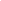 В начале мероприятия состоялся диспут на тему «Участие в выборах - долг или право?». По обсуждаемому вопросу В.М.Терновой сказал, что участие в выборах, это, в первую очередь, конституционное право граждан. Вместе с тем он считает, что голосование на выборах является гражданским долгом каждого человека.  Владимир Михайлович рассказал о деятельности территориальной избирательной комиссии, подготовке и проведении выборов на территории муниципального образования Кущёвский район, об избирательных правах граждан, о предстоящих в 2016 году выборах депутатов Государственной Думы. Александр Тютюнников поделился своим мнением по  данному вопросу. Лидеры ученического самоуправления  активно задавали вопросы гостям и приняли участие в обсуждении вопроса.Итоговое мероприятие, посвященное Дню молодого избирателя состоялось 21 февраля в районном центре культуры. Праздник начался с поздравления собравшихся в зале заместителем главы муниципального образования Кущевский район Е.Н.Коротенко.Далее Елена Николаевна и представитель отделения УФМС России по Краснодарскому краю в Кущевском районе А.А.Хлебников вручили самый важный документ в жизни, удостоверяющий личность, дающий статус гражданина Российской Федерации - паспорт- жителям района, которым исполнилось 14 лет. В ходе мероприятия состоялась молодежная политическая игра, под названием «Игра всерьез». Игра строилась на выборах министров: Министра образования, науки и молодежной политики и Министра здравоохранения.Команды участников выбрали должность одного из министров и подготовили предвыборный доклад. Выступление кандидата включало в себя проблемы отрасли, пути их решения, планируемый результат. Выступление проходило в виде доклада, презентации, музыкального или творческого номера.В борьбу за должность министра образования вступили команды: средней общеобразовательной школы № 4 им. В.В. Самсонкиной (кандидат Алипов Даниил Петрович); средней общеобразовательной школы № 16 имени К.И. Недорубова (кандидат Бондаренко Светлана Евгеньевна); средней общеобразовательной школы № 6 имени С.Т. Куцева (кандидат Ивашкина Виктория Константиновна). За должность министра здравоохранения боролись команды средней общеобразовательной школы № 1 им. Н.И. Кондратенко (кандидат Копылов Игорь Олегович) и Кущевский медицинский колледж (кандидат Мыколюк Галина Александровна)Присутствовавшие в зале внимательно просмотрели предвыборную компанию кандидатов и сделали свой выбор, проголосовав за лучшего кандидата. В результате выборов молодежным министром образования,  науки и молодежной политики стала Светлана Бондаренко, министром здравоохранения - Игорь Копылов.Собравшихся в зале с Днем молодого избирателя поздравил председатель территориальной избирательной комиссии Кущёвская Владимир Михайлович Терновой. Граждане, которые в этом году впервые воспользуются правом голоса на выборах депутатов Государственной Думы 18 сентября 2016 года, прошли процедуру посвящения в избиратели.Кроме районных, мероприятия проводились во всех школах и Домах культуры, специалистами по делам молодежи сельских поселений. Например, в Межпоселенческой центральной библиотеке Месячник молодого избирателя в 2016 году был наполнен интересными событиями. Встречи, конкурсы, викторины позволили не только расширить собственные знания в области избирательного права и избирательного процесса, испытать свои силы, но и расширить круг знакомств. Общение с такими же интересующимися вопросами политики ребятами, занимающими активную гражданскую позицию, позволило найти единомышленников и новых друзей.В рамках месячника прошла интерактивная диалог-игра «Ваша гражданская позиция». Мероприятие прошло среди учащихся Ленинградского технического колледжа. Ребята являлись не только слушателями, но и участниками диалог-игры.На мероприятии присутствовали Владимир Михайлович Терновой, председатель территориальной избирательной комиссии Кущевская, и Иван Иванович Чернышов, наставник Совета молодых депутатов.В ходе диалог-игры студенты посмотрели ролики о выборах «Выборы глазами молодёжи», фильм об истории выборов в России, приняли участие в игре «Выбери мотивации: я буду голосовать на выборах, потому что…», отвечали на вопросы викторины, задавали вопросы. Ребята получили творческое задание «Две минуты власти». В библиотеке ДК села Ильинского состоялся правовой калейдоскоп для юношества: «Готовимся быть избирателями», в котором приняли участие учащиеся старших классов СОШ № 3.  Открыла и вела мероприятие заведующая библиотекой Финько Елена Анатольевна.О работе участковой избирательной комиссии ребятам рассказала ее председатель Фомичева Галина Тимофеевна. Далее выступила депутат Совета Ильинского сельского поселения Пустовая Наталья Ивановна.В мероприятии принял участие председатель территориальной избирательной комиссии Кущевская В.М.Терновой.Кроме этого в 9-11-х классах школ прошел урок «Будущий избиратель должен знать…», участниками которого стали 255 учащихся; Совет молодых депутатов провел открытые уроки в образовательных учреждениях района «Мое избирательное право», в которых приняли участие 320 молодых и будущих избирателей. Учреждениями культуры проводились выставочные мероприятия по вопросам организации и проведения выборов, выставки книжных изданий, посвященных избирательному праву и избирательному процессу и работе с молодыми избирателями, круглые столы, диспуты, беседы, викторины по избирательному праву и иные мероприятия, направленные на повышение политической культуры и электоральной активности молодежи, участие в которых приняло 528 человек.Всего в рамках мероприятий, приуроченных к празднованию Дня молодого избирателя, со 1 по 21 февраля 2016 года в муниципальном образовании Кущевский район было проведено более 60 мероприятий, участниками которых стали более 2200 молодых и будущих избирателей.Председатель территориальной избирательной комиссииВ.М.ТерновойСекретарь территориальной 
избирательной комиссииЛ.Н.Старченко